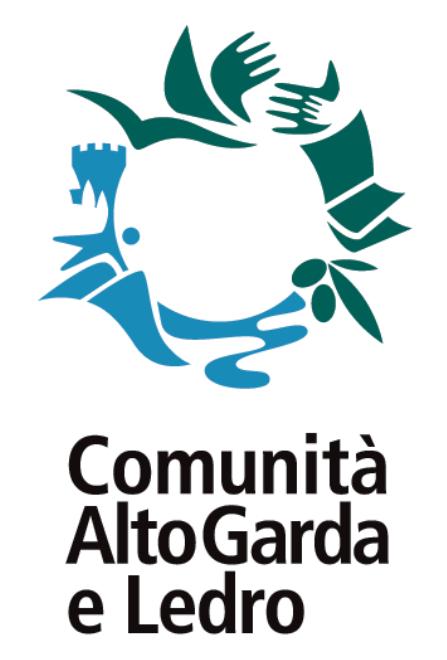 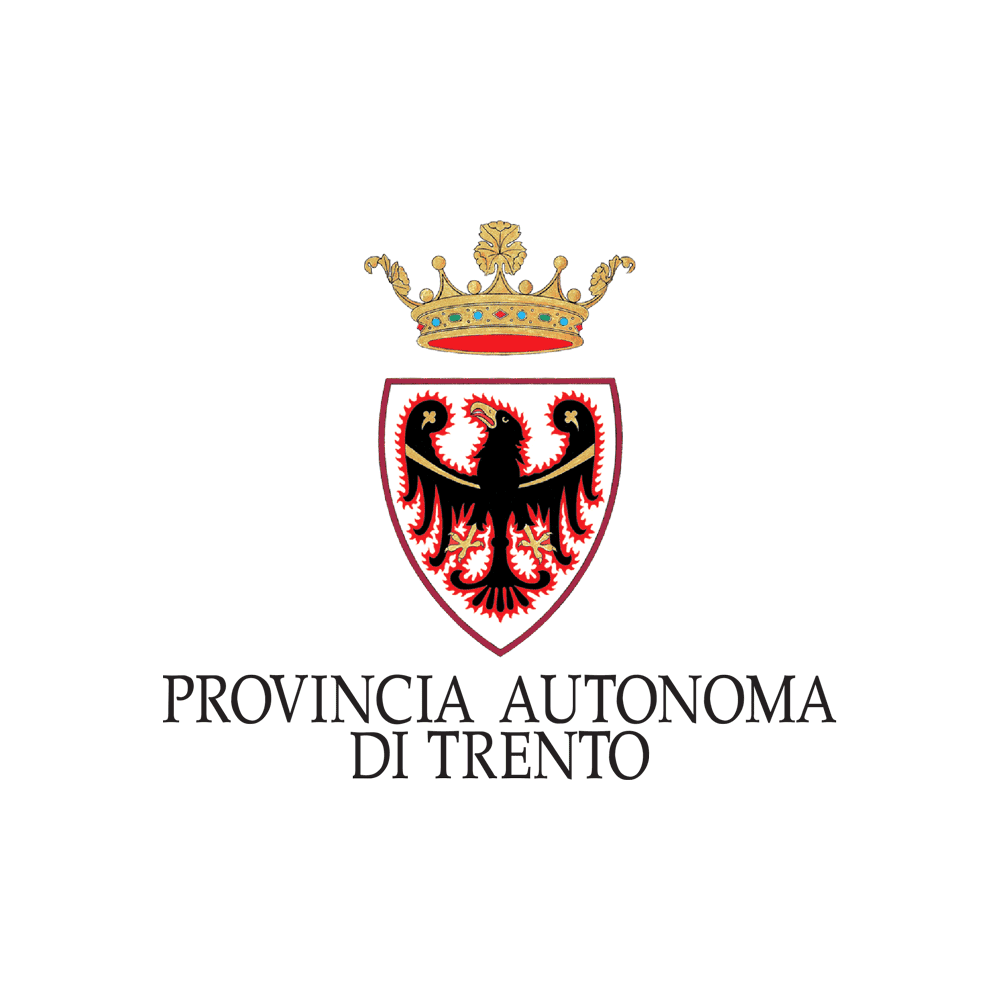 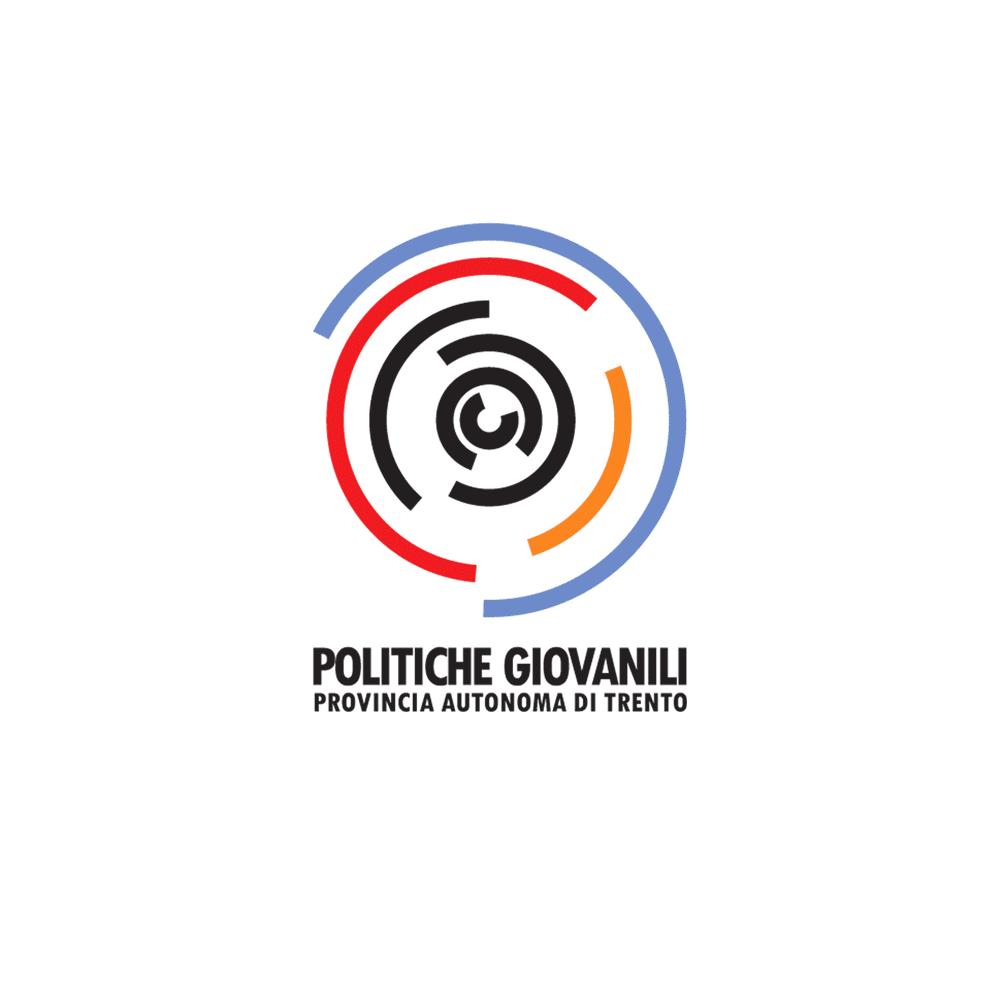 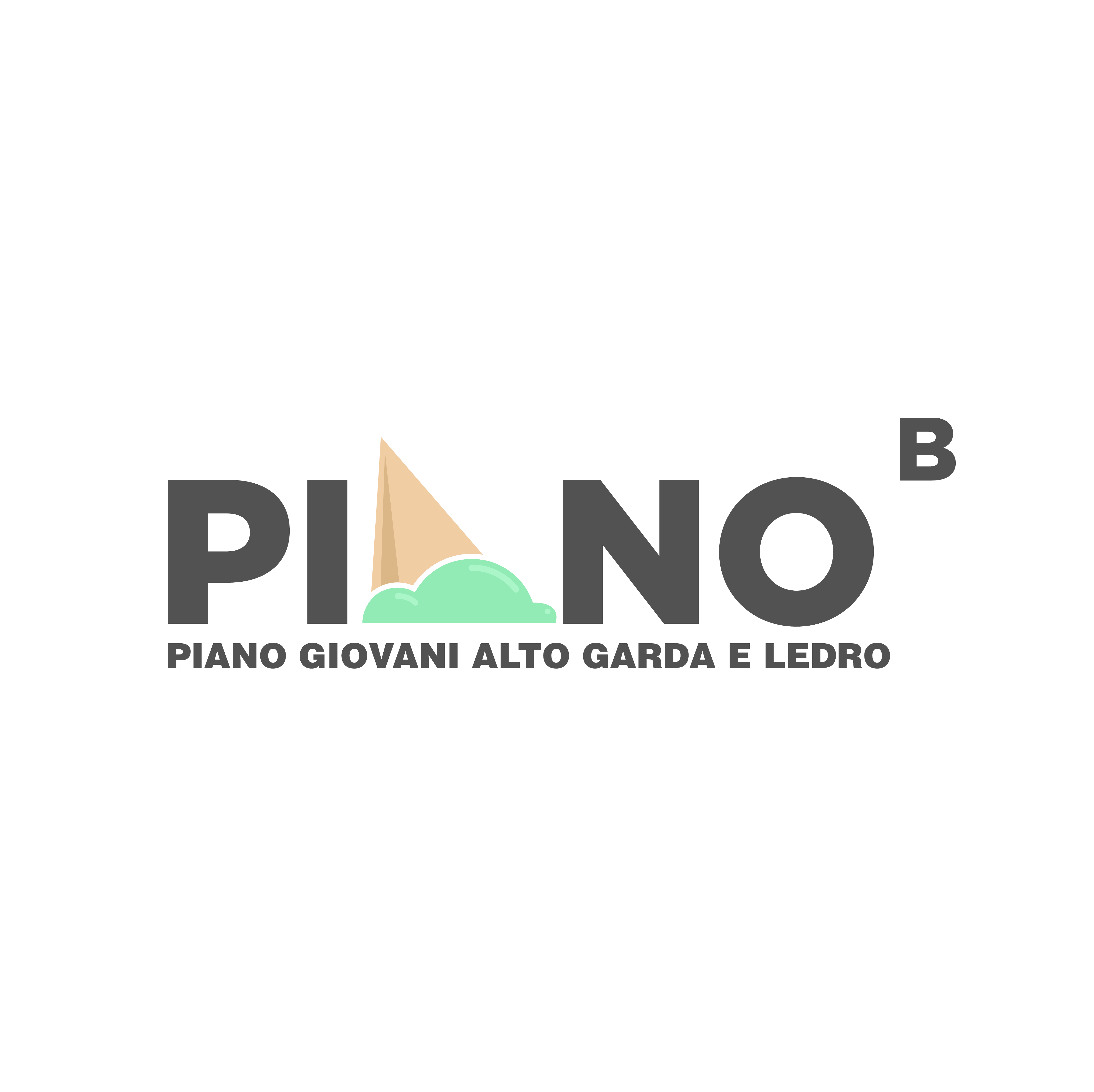 PIANO B - PIANO GIOVANI ALTO GARDA E LEDROSCHEDA DI PRESENTAZIONE PROGETTITITOLO DEL PROGETTO	Riferimenti del responsabile e del soggetto proponente - responsabileNome		Cognome	Telefono		e-mail	Dati del soggetto attuatoreDenominazione	Sede	via  	Comune	Legale rappresentante	C.F. o P.IVA		pec o mail	Descrizione dell’associazione in relazione al piano giovaniHai già presentato progetti per il piano giovani? / Perché intendi partecipare al piano giovani?Descrizione dei partecipanti attivi (ovvero del gruppo proponente)Nome / età / ruolo nel gruppo o nell'associazione / ruolo nel progettoDEFINIZIONE DEL PROGETTOIn quale contesto si andrà ad inserire il progetto: quali bisogni intendete affrontare? Cosa intendete produrre? Come?Parole chiave che descrivono il progetto (tutti i campi sono obbligatori)In quali AMBITI DI ATTIVITA’ previsti dalla politiche giovanili, ricade l’azione progettuale?	la formazione e la sensibilizzazione verso amministratori, genitori, animatori di realtà che interessano il mondo giovanile, operatori economici ed altri, al fine di accrescere il loro livello di responsabilizzazione verso i giovani cittadini, intesi come: figli; fruitori di servizi (culturali, ricreativi o di altro tipo); portatori di uno sguardo peculiare sui giovani e il loro rapporto con il mondo adulto e il proprio territorio di riferimento; ideatori/promotori di iniziative	la sensibilizzazione alla partecipazione e appartenenza al proprio territorio ed all’assunzione di responsabilità sociale da parte dei giovani, anche prevedendo momenti formativi residenziali	attività di informazione, di indirizzo e di orientamento finalizzata a facilitare l’accesso alle opportunità offerte ai giovani ed a fornire prime risposte a richieste che i giovani o le loro famiglie manifestano anche in maniera individuale nei vari ambiti esistenziali: scuola, lavoro, abitazione, socialità	l’apertura ed il confronto con realtà giovanili nazionali ed europee anche attraverso lo scambio e iniziative basate su progettualità reciproche	laboratori che vedano protagonisti i giovani nel campo dell’arte, della creatività, della manualità e della riflessione sulle grandi questioni del nostro tempo	progetti che vedano il mondo giovanile protagonista nelle fasi di ideazione, gestione e realizzazione	percorsi formativi finalizzati all’apprendimento di competenze di cittadinanza attiva, con particolare attenzione all’ambito delle tecnologie digitali	dispositivi e interventi atti a promuovere il processo di transizione all’età adulta e l’autonomia dei giovani dal lavoro alla casa, dall'affettività alla consapevolezza della propria identità socialeA quali obiettivi del Piano Strategico Giovani del tuo territorio il progetto fa riferimento?(Trascrivi i titolo degli obiettivi a cui risponde il tuo progetto)1.	2.	3.	4.	5.	Quali OBIETTIVI SPECIFICI il progetto intende perseguire:(Descrivi gli obiettivi a cui il tuo progetto risponde, in corrispondenza agli obiettivi individuati sopra; usa verbi dinamici: sviluppare, promuovere...)1.	2.	3.	4.	5.	Quali sono i RISULTATI ATTESI?Quali ricadute concrete il progetto si propone di portare sul territorio (in termini di opportunità offerte, consapevolezze/competenze diffuse sviluppate, capacità di attivazione di giovani e altri interlocutori significativi, ecc)? In riferimento agli obiettivi specifici.1.	2.	3.	4.	5.	DESCRIZIONE DETTAGLIATA DEL PROGETTOFASE UNO – PRIMA DEL PROGETTO [Progettazione, programmazione e organizzazione preliminari delle attività]
Dal      /      al       /   FASE DUE – DURANTEDESCRIVI LE ATTIVITÀ che verranno realizzate per raggiungere gli obiettivi previsti. Descrivi le azioni e gli eventi principali, di avvio del progetto, intermedi, finali. Specifica per ogni azione le spese previste.Dal      /      al       /   FASE 3 – VERIFICA/VALUTAZIONECon riferimento alle attività precedentemente descritte,  come farete a verificare/valutare il raggiungimento dei risultati attesi? Quali soggetti (organizzatori, partecipanti attivi, altri soggetti) saranno coinvolti nella valutazione?COMUNICAZIONE/PUBBLICITÀ/DOCUMENTAZIONEQuali strategie di comunicazione si prevedono per raggiungere e coinvolgere il target scelto? Come pensate di dare visibilità ai risultati-effetti ottenuti? Quali materiali informativi e documentali si intende produrre prima, durante e dopo la realizzazione delle attività previste?LUOGO/LUOGHIDove si svolgeranno le diverse attività previste: in quali Comuni? Quali strutture si prevede di utilizzare?Il progetto terrà conto delle seguenti priorità della Provincia Autonoma di Trento [1] pari opportunità non discriminazione sostenibilità ambientale sostenibilità socialeAttraverso quali accorgimenti, attenzioni, strumenti?COLLABORAZIONI: Con quali altri soggetti del territorio si intende attivare delle collaborazioni?PIANO ECONOMICO1.	Affitto sale, spazi, locali 	2.	Noleggio materiali e attrezzature (specificare)		3.	Acquisto materiali specifici usurabili (specificare)		4.	Acquisto di beni durevoli (specificare)			(limite massimo di spesa totale per progetto euro 300)5.	Compensi e rimborsi spese per formatori esterni e relatori esterni      Dettaglia nel box sottostante i diversi compensi con relativo importo6.	Viaggi, spostamenti, vitto e alloggio per i partecipanti al progetto	7.	Pubblicità e promozione	8.	Tasse / SIAE / Assicurazione	9.	Altro (specificare)		10.	Valorizzazione attività di volontariato		(nella misura massima del 10% della spesa ammessa per il progetto e per	un importo massimo  pari ad euro 500,00)11.	Spese di gestione e organizzazione	(organizzazione e coordinamento del progetto + spese sostenute dal soggettoresponsabile del progetto per il personale dipendente fino al 30% della spesaammessa per il progetto)A.	TOTALE SPESE PROGETTO	B.	QUOTA AUTOFINANZIAMENTO		(valorizzazione risorse proprie messe a costo; ulteriori risorse recuperate	da finanziatori terzi; quote da incassi o da vendite, nella misura minima del 10% del totale)C.	CONTRIBUTO RICHIESTO AL PGZ (A-B)	Data e luogo, _________________________Firma progettista_______________________________________[1]	Si chiede ai progettisti di assumere consapevolmente le priorità trasversali PAT scelte, fornendo indicazioni concrete su come il progetto presentato intenda contribuire a realizzarle. Ad esempio: rendendo più eque per tutti i potenziali partecipanti le opportunità di accesso; promuovendo miglioramenti nell’ambiente naturale e sociale dei destinatari e delle comunità; garantendo l’impegno per le pari opportunità, ecc.[2]	Tutti coloro che verranno coinvolti nelle fasi di organizzazione: sono quindi coloro che partecipano a ideazione, progettazione e realizzazione del progetto e che quindi acquisiranno competenze organizzative e svolgono un ruolo da protagonisti.[3]	Tutti quelli che acquisiranno competenze prendendo parte al progetto.ORGANIZZATORI[2]Numero degli organizzatori	Azioni da loro realizzate	
Fascia di età (inclusi adulti)	11 – 14	anni
	15 – 19	anni
	20 – 29	anni
	30 – 35	anni
	over 35	anniPARTECIPANTI ATTIVI[3]Numero minimo partecipanti per l'avvio del progetto	
Come saranno contattati, coinvolti e attivati?
Fascia di età (inclusi adulti)	11 - 14
	15 - 19
	20 - 29
	30 - 35
	over 35FRUITORI (di eventi, manifestazioni o materiali, anche via web)
Numero complessivo stimato	
Tipologia (descrizione qualitativa)
  FRUITORI (di eventi, manifestazioni o materiali, anche via web)
Numero complessivo stimato	
Tipologia (descrizione qualitativa)
  TIPOLOGIA [con flag, stile vecchio A2]DENOMINAZIONE	Enti Pubblici	Associazioni	Gruppi informali/comitati locali	Terzo settore/Imprese sociali	Oratorio/Parrocchia	Istituti scolastici	Organizzazioni per la promozione del territorio	Aziende	Istituti di credito	Altro (specificare)